FICHA DE INSCRIÇÃO PARA MONITORIA VOLUNTÁRIA - 2021/1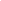 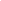 Nome	Matrícula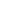 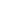 Endereço	Curso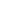 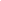 E-mail	Telefone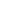 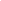 Disciplina para monitoria	Semestre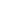 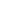 Professor interessado	CH semanal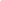 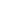 Já foi monitor nessa instituição ? Se sim, em que períodos e disciplinas ?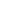 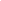 Preencha o quadro abaixo indicando a quantidade de horas disponíveis para a monitoria nos respectivos períodos dos dias. Distribuir de acordo com a CH semanal proposta.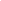 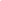 APTO ?SIM (	)	NÃO (	)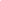 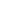 Coordenador do CursoSegTerQuaQuiSexSabManhãTardeNoite